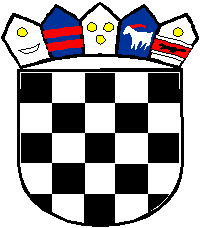 REPUBLIKA  HRVATSKA                                                                                                    BRODSKO-POSAVSKA ŽUPANIJA                                                                                                                            OPĆINA OKUČANI                                                                                                                                                        KLASA: 024-01/22-01/42URBROJ: 2178-21-02-22-1Okučani, 4. ožujka 2022. godinePREDMET: Poziv za dostavu ponudaNaručitelj Općina Okučani, Trg dr. Franje Tuđmana 1, 35430 Okučani, OIB: 06139165681 upućuje Poziv za dostavu ponuda.Sukladno čl. 15. st. 2. Zakona o javnoj nabavi (NN 120/16) za nabavu roba i usluga procijenjene vrijednosti do 200.000,00 kn, odnosno za nabavu radova procijenjene vrijednosti do 500.000,00 kn, naručitelj nije obvezan provoditi postupke javne nabave propisane Zakonom o javnoj nabavi. Način provedbe navedenih postupaka definiran je Pravilnikom o provedbi postupaka jednostavne nabave koji je dostupan na službenoj web stranici naručitelja www.okucani.hr.POPIS GOSPODARSKIH SUBJEKATA S KOJIMA JE NARUČITELJ U SUKOBU INTERESA:Popis gospodarskih subjekata s kojima Naručitelj ne smije sklapati ugovore u smislu odredbi članka 75. - 83. Zakona o javnoj nabavi (NN br. 120/2016) u svojstvu ponuditelja, člana zajednice gospodarskih subjekata i podugovaratelja:OPG VIDAKOVIĆ IVKA, Bodegraj 105A, Okučani, OIB: 06444616469Obrt za konzultantske usluge Sintagma, vl. Senka Vranić, Bana Jelačića 14, Okučani, OIB:43410002401Sintagma consulting d.o.o., Ulica Ferde Livadića 15, Sveta Nedjelja, OIB: 217076885571. OPIS PREDMETA NABAVE1.1. Predmet nabave je: Usluga stručnog nadzora nad izvođenjem radova izgradnje prometnice s oborinskom odvodnjom te druge osnovne komunalne infrastrukture u naselju Okučani1.2. Opis predmeta nabaveUsluge nadzora u okviru ovog ugovora obuhvaćaju usluge stručnog nadzora (građevinski, strojarski, elektro i drugi) u smislu Zakona o gradnji (NN 153/13, 20/17), Zakona o poslovima i djelatnostima prostornog uređenja i gradnje (NN 78/15, 118/18) te drugih važećih propisa, kao i usluge koordinatora za zaštitu na radu, sukladno Zakonu o zaštiti na radu (NN 71/14, 118/14, 154/14, 94/18 i 96/18) i Pravilniku o zaštiti na radu na privremenim gradilištima (NN 48/18).Usluga stručnog nadzora obavlja se za vrijeme izvođenja radova izgradnje prometnice s oborinskom odvodnjom te druge osnovne komunalne infrastrukture u naselju Okučani, prema Glavnom projektu, oznake projekta TD 44-2018-GP-N izrađenom po MARS inženjering d.o.o. za projektiranje, nadzor, tehničko savjetovanje i usluge, te odobrenjima za građenje. Projektna dokumentacija za izvođenje radova izgradnje prometnice s oborinskom odvodnjom te druge osnovne komunalne infrastrukture u naselju Okučani može se preuzeti putem Elektroničkog oglasnika javne nabave (broj objave  2021/S 0F2-0039755).Opis usluga - nadzorni inženjer dužan je u provedbi stručnog nadzora građenja:nadzirati građenje tako da bude u skladu s građevinskom dozvolom, odnosno glavnim projektom, Zakonom o gradnji, posebnim propisima i pravilima strukeutvrditi ispunjava li izvođač i odgovorna osoba koja vodi građenje ili pojedine radove uvjete propisane posebnim zakonomutvrditi je li iskolčenje građevine obavila osoba ovlaštena za obavljanje poslova državne izmjere i katastra nekretnina prema posebnom zakonuodrediti provedbu kontrolnih ispitivanja određenih dijelova građevine u svrhu provjere, odnosno dokazivanja ispunjavanja temeljnih zahtjeva za građevinu i/ili drugih zahtjeva, odnosno uvjeta predviđenih glavnim projektom ili izvješćem o obavljenoj kontroli projekta i obveze provjere u pogledu građevnih proizvodabez odgode upoznati investitora sa svim nedostacima, odnosno nepravilnostima koje uoči u glavnom projektu i tijekom građenja, a investitora i građevinsku inspekciju i druge inspekcije o poduzetim mjeramasastaviti završno izvješće o izvedbi građevine.Nadzorni inženjer će u provedbi nadzora izrazito voditi računa o odredbama ugovora o građenju koji će biti sklopljen između Naručitelja i odabranog ponuditelja u provedenom postupku javne nabave radova. U slučaju nezadovoljavajućeg napretka radova iz razloga koji su izvan kontrole nadzora, on će obavijestiti naručitelja te ga savjetovati o mogućim mjerama prevladavanja takve situacije i zadovoljenja ciljeva ugovora o radovima.Nadzorni inženjer dužan je u provedbi stručnog nadzora građenja, kada za to postoji potreba, odrediti način otklanjanja nedostataka, odnosno nepravilnosti građenja građevine.1.3. Evidencijski broj nabave:1/22-JN1.4. Procijenjena vrijednost nabave: 180.000,00  kn2. UVJETI NABAVE2.1. Rok izvršenja: Tijekom trajanja radova i u razdoblju do ishođenja uporabne dozvole (predviđeno trajanje radova 24 mjeseca)2.2. Mjesto izvršenja: Općina Okučani2.3. Rok valjanosti ponude: 60 dana2.4. Rok, način i uvjeti plaćanja: Naručitelj se obvezuje plaćati izvršitelju izvršene usluge po ispostavljenim računima (situacijama) u roku od 30 (trideset) dana od dana zaprimanja računa (situacije).Način plaćanja: doznakom na IBAN račun ugovaratelja.Izvršitelj će za izvršene usluge ispostavljati naručitelju mjesečne račune (situacije) koji će postotno odgovarati postotku ispostavljenih situacija izvođača radova, te iste dostaviti naručitelju najkasnije do 10. u mjesecu za prethodni mjesec. Sukladno članku 6. Zakona o elektroničkom izdavanju računa u javnoj nabavi (NN 94/2018), Naručitelj je obvezan zaprimati i obrađivati te izvršiti plaćanje elektroničkih računa i pratećih isprava izdanih sukladno europskoj normi.2.5. Cijena ponude: Ponuditelj izražava cijenu ponude u kunama. Cijena ponude piše se brojkama. U cijenu ponude bez poreza na dodanu vrijednost moraju biti uračunati svi troškovi i popusti. Ponuditelj izražava cijenu bez poreza na dodanu vrijednost, iznos poreza na dodanu vrijednost te cijenu s uključenim porezom na dodanu vrijednost. Cijena je nepromjenjiva tijekom trajanja ugovora.2.6. Kriterij za odabir ponude: najniža cijena2.7. Razlozi isključenja ponuditelja: Naručitelj će isključiti ponuditelja:Ako utvrdi da gospodarski subjekt nije ispunio obveze plaćanja dospjelih poreznih obveza i obveza za mirovinsko i zdravstveno osiguranje:- u Republici Hrvatskoj, ako gospodarski subjekt ima poslovni nastan u Republici Hrvatskoj, ili-u Republici Hrvatskoj ili u državi poslovnog nastana gospodarskog subjekta, ako gospodarski subjekt nema poslovni nastan u Republici Hrvatskoj.Dokumenti kojima ponuditelj dokazuje da ne postoje razlozi za isključenje:Gospodarski subjekt u ponudi dostavlja potvrdu porezne uprave ili drugog nadležnog tijela u državi poslovnog nastana gospodarskog subjekta, ne stariju od 30 dana od dana objave Poziva na dostavu ponuda, kojom se dokazuje da ne postoje osnove za isključenjeNaručitelj neće isključiti gospodarskog subjekta iz postupka javne nabave ako mu sukladno posebnom propisu plaćanje obveza nije dopušteno, ili mu je odobrena odgoda plaćanja.U slučaju zajednice ponuditelja, gore navedene okolnosti utvrđuju se za sve članove zajednice pojedinačno.Ukoliko gospodarski subjekt namjerava dio ugovora o javnoj nabavi dati u podugovor jednom ili više podugovaratelja, gore navedene okolnosti utvrđuju se za sve podugovaratelje.2.8. Dokazi sposobnosti ponuditelja:Izvadak iz sudskog, obrtnog, strukovnog ili drugog odgovarajućeg registra koji se vodi u državi njegova poslovnog nastana, ne stariji od 3 mjeseca računajući od dana objave  Poziva na dostavu ponudaU slučaju zajednice ponuditelja, svi članovi zajednice obvezni su pojedinačno dokazati sposobnost iz točke 2.8.1.Ukoliko gospodarski subjekt namjerava dio ugovora o javnoj nabavi dati u podugovor jednom ili više podugovaratelja, svi podugovaratelji su obvezni pojedinačno dokazati sposobnost iz točke 2.8.1.Popis usluga izvršenih u godini u kojoj je započeo postupak nabave i tijekom tri godine koje prethode toj godini. Popis ugovora sadrži vrijednost, datum pružene usluge i naziv druge ugovorne strane (prilog C ovog Poziva). Minimalna razina tehničke i stručne sposobnosti: Gospodarski subjekt mora dokazati da je u godini u kojoj je počeo postupak nabave i tijekom 3 godine koje prethode toj godini izvršio najmanje jednu, a najviše dvije iste ili slične usluge kao što je predmet nabave (usluge stručnog nadzora) čija kumulativna vrijednost mora biti minimalno u visini procijenjene vrijednosti nabave.Dokumente iz točke 2.7. i 2.8. ovog Poziva na dostavu ponuda ponuditelji mogu dostaviti u neovjerenoj preslici. Neovjerenom preslikom smatra se i neovjereni ispis elektroničke isprave. Naručitelj zadržava pravo prije potpisa ugovora zatražiti od odabranog ponuditelja izvornike ili ovjerene preslike traženih dokumenata.2.9. JamstvaJamstvo za ozbiljnost ponudePonuditelj je obavezan u ponudi dostaviti jamstvo za ozbiljnost ponude, za slučaj odustajanja ponuditelja od svoje ponude u roku njezine valjanosti, neprihvaćanja ispravka računske greške, odbijanja potpisivanja ugovora o nabavi, u iznosu od 5.000,00 kn, u obliku bjanko zadužnice, solemnizirane od strane javnog bilježnika, ili u obliku novčanog pologa na račun Naručitelja.Rok važenja jamstva sukladan je roku valjanosti ponude.Jamstvo se dostavlja u izvorniku u zatvorenoj plastičnoj foliji i čini sastavni dio ponude uvezane u cjelinu. Jamstvo ne smije biti ni na koji način oštećeno (bušenjem, klamanjem i sl.). Plastična folija mora biti s vanjske strane označena rednim brojem stranice na način kao i sve stranice ponude. U slučaju zajednice gospodarskih subjekata, jamstvo u obliku bjanko zadužnice dostavlja jedan član zajednice u cijelosti (dužnik može biti bilo koji član zajednice, dok ostali članovi zajednice moraju biti navedeni kao jamci platci), ili svaki član zajednice za svoj dio jamstva.Novčani polog se uplaćuje u korist Naručitelja sa sljedećim podacima:IBAN: HR 4523600001829900001MODEL: HR24POZIV NA BROJ: 7706-OIB gospodarskog subjektaOpis plaćanja: jamstvo za ozbiljnost ponude, 1/22-JNAko ponuditelj na ime jamstva za ozbiljnost ponude uplati novčani polog, obvezan je u ponudi dostaviti dokaz o uplati. 3. SASTAVNI DJELOVI PONUDE3.1. Ponuda treba sadržavati popunjen ponudbeni list (u prilogu A ovog Poziva na dostavu ponuda)popunjen troškovnik (u prilogu B ovog Poziva za dostavu ponuda)dokumente kojima ponuditelj dokazuje da ne postoje razlozi za isključenje iz točke 2.7. ovog Poziva na dostavu ponuda dokazi sposobnosti ponuditelja iz točke 2.8. ovog Poziva na dostavu ponuda jamstvo za ozbiljnost ponude iz točke 2.9. ovog Poziva na dostavu ponuda4. DOSTAVA PONUDA4.1. Način izrade ponude: Ponuda se izrađuje na hrvatskom jeziku i latiničnom pismu. Ponuda se uvezuje u cjelinu jamstvenikom na način da se onemogući naknadno vađenje ili umetanje listova. Ako je ponuda izrađena u dva ili više dijelova, svaki dio se uvezuje na način da se onemogući naknadno vađenje ili umetanje listova. Stranice ponude se označavaju brojem na način da je vidljiv redni broj stranice i ukupan broj stranica ponude. 4.2. Način dostave ponude: Ponude se dostavljaju u zatvorenim omotnicama s naznakom: naziva naručitelja, naziva ponuditelja, naziva predmeta nabave i naznake ‘’ne otvaraj’’. 4.3. Adresa na koju se dostavljaju ponude: Općina Okučani, Trg dr. Franje Tuđmana 1, 35430 Okučani4.4.  Rok za dostavu ponuda: 14.3.2022. do 12,00 h4.5.  Otvaranje ponuda: ne provodi se javno otvaranje ponuda5. OSTALO5.1. Pojašnjenje u vezi postupka za dostavu ponuda: Za vrijeme roka za dostavu ponuda, gospodarski subjekti mogu zahtijevati objašnjenja i izmjene vezano za poziv za dostavu ponuda. Naručitelj će odgovor staviti na raspolaganje na istom mjestu gdje je objavljen Poziv na dostavu ponude.5.2. Kontakt podaci osobe zadužene za pojašnjenja poziva za dostavu ponuda: Senka Vranić, e-mail: sintagma@sb.t-com.hr5.3. Odredbe koje se odnose na zajednicu ponuditelja: Zajednica ponuditelja može podnijeti zajedničku ponudu po ovom pozivu na dostavu ponuda. Ponuda zajednice ponuditelja mora sadržavati podatke za svakog člana zajednice ponuditelja uz obveznu naznaku člana zajednice ponuditelja koji je ovlašten za komunikaciju s naručiteljem (ovi podaci se navode u ponudbenom listu). U zajedničkoj ponudi mora biti navedeno koji će dio ugovora o javnoj nabavi (predmet, količina, vrijednost i postotni dio) izvršavati pojedini član zajednice ponuditelja. Naručitelj neposredno plaća svakom članu zajednice ponuditelja za onaj dio ugovora o javnoj nabavi koji je on izvršio, ako zajednica ponuditelja ne odredi drugačije. Odgovornost ponuditelja iz zajednice ponuditelja je solidarna.5.4. Odredbe koje odnose na podugovarateljeGospodarski subjekti koji namjeravaju dati dio ugovora o javnoj nabavi u podugovor jednom ili više podugovaratelja dužni su u ponudi navesti sljedeće podatke:naziv ili tvrtku, sjedište, OIB (ili nacionalni identifikacijski broj prema zemlji sjedišta gospodarskog subjekta, ako je primjenjivo), ime zakonskog zastupnika i broj računa podugovaratelja, ipredmet, količinu, vrijednost podugovora i postotni dio ugovora o javnoj nabavi koji se daje u podugovor.Ako je odabrani ponuditelj dio ugovora o javnoj nabavi dao u podugovor, gore navedeni podaci moraju biti navedeni u ugovoru o javnoj nabavi. Javni naručitelj obvezan je neposredno plaćati podugovaratelju za dio ugovora koji je isti izvršio, osim ako ugovaratelj dokaže da su obveze prema podugovaratelju za taj dio ugovora već podmirene. Sudjelovanje podugovaratelja ne utječe na odgovornost ponuditelja za izvršenje ugovora o javnoj nabavi.5.5. Obavijesti o rezultatima: Odluku o odabiru ili Odluku o poništenju Naručitelj će dostaviti ponuditeljima u roku od 45 dana od dana isteka roka za dostavu ponuda.Protiv Odluke o odabiru/poništenju ne može se izjaviti žalba.Povjerenstvo za provedbu postupka jednostavne nabaveA PONUBENI LIST1. Naručitelj:  Općina Okučani, Trg dr. Franje Tuđmana 1, 35430 Okučani2. Predmet nabave: Usluga stručnog nadzora nad izvođenjem radova izgradnje prometnice s oborinskom odvodnjom te druge osnovne komunalne infrastrukture u naselju Okučani3. Ponuditelj:-      Zajednica ponuditelja   (zaokružiti):                  DA¹                  NENaziv Ponuditelja/ nazivi svih članova Zajednice : .......................................……………..............................……………………….………….......................................…………………………………….…………………......…..........4. Opći podaci o Ponuditelju/članu Zajednice ponuditelja ovlaštenog za komunikaciju s Naručiteljem²:Naziv Ponuditelja …………………………………….…………………......…..................Sjedište / adresa: …………………………………….……………...…………................... OIB:......................................................................................................................................Broj računa/IBAN: ........................................................ kod banke :....................................Navod o tome da li je Ponuditelj u sustavu poreza na dodanu vrijednost:  DA   NE (zaokružiti)Adresa za dostavu pošte: ......................................................................................................Adresa e-pošte :………………………................................….….......................................Kontakt osoba Ponuditelja :…………………………………………..................................Broj telefona: …..................……… Broj faksa:  ……..........................…......………… 5. Cijena ponudeCijena ponude bez PDV-a:     ……………………………………………......……. kn (brojkama)Iznos PDV -a: ..............................................……………………………….…. kn (brojkama)Cijena ponude s PDV-om:  ……………………………………….….......………… kn (brojkama)6. Rok valjanosti ponude .....................................................................................7.  Podaci o podugovarateljima³: (upisati naziv i sjedište svih podugovaratelja kojima Ponuditelj namjerava ustupiti dio ugovora)..............................................................................................................................................................................................................................................................................................................................................................................................................................................................Datum  ………………….Ponuditelj:_________________________   (potpis ovlaštene osobe)                          							MP     Napomena:¹  U slučaju Zajednice ponuditelja  obvezno popuniti i Prilog A1 kao obvezni  dio Ponudbenog  lista.²  U slučaju Zajednice ponuditelja u točku 4. upisuju se samo podaci za člana Zajednice ponuditelja ovlaštenog za komunikaciju s Naručiteljem, a podaci ostalih članova Zajednice ponuditelja upisuju se u Prilog A1 koji  se prilaže uz ovaj  Ponudbeni list i čini njegov sastavni dio.³ U slučaju  angažiranja podugovaratelja ostali podaci o podugovaratelja i dijelu ugovora koji se daje u podugovor navode se u Prilogu A2 (Podaci o podugovaratelja) koji  se prilaže uz ovaj  Ponudbeni list i čini njegov sastavni dio.PRILOG A1 - podaci o Zajednici ponuditelja (obavezno priložiti uz Prilog A, samo u slučaju zajedničke ponude)1. Naručitelj:  Općina Okučani, Trg dr. Franje Tuđmana 1, 35430 Okučani2. Predmet nabave: Usluga stručnog nadzora nad izvođenjem radova izgradnje prometnice s oborinskom odvodnjom te druge osnovne komunalne infrastrukture u naselju Okučani3. Opći  podaci o  članovima Zajednice ponuditelja:a) Naziv člana Zajednice ponuditelja:..........................................................................................Sjedište / adresa: …………………………………….……………...…………................... OIB:......................................................................................................................................Broj računa/IBAN: ........................................................ kod banke :....................................Navod o tome da li je Ponuditelj u sustavu poreza na dodanu vrijednost:  DA   NE (zaokružiti)Adresa za dostavu pošte: ......................................................................................................Adresa e-pošte :………………………................................….….......................................Kontakt osoba Ponuditelja :…………………………………………..................................Broj telefona: …..................……… Broj faksa:  ……..........................…......………… Predmet, količina, vrijednost i postotni dio ugovora o javnoj nabavi koji će izvršavati ..........................................................................................................................................................................................................................................................................................................................................................................................................................................b) Naziv člana Zajednice ponuditelja:..........................................................................................Sjedište / adresa: …………………………………….……………...…………................... OIB:......................................................................................................................................Broj računa/IBAN: ........................................................ kod banke :....................................Navod o tome da li je Ponuditelj u sustavu poreza na dodanu vrijednost:  DA   NE (zaokružiti)Adresa za dostavu pošte: .....................................................................................................Adresa e-pošte :………………………................................….….......................................Kontakt osoba Ponuditelja :…………………………………………..................................Broj telefona: …..................……… Broj faksa:  ……..........................…......………… Predmet, količina, vrijednost i postotni dio ugovora o javnoj nabavi koji će izvršavati ..........................................................................................................................................................................................................................................................................................................................................................................................................................................4. Član Zajednice ponuditelja  ovlašten za komunikaciju s Naručiteljem je:.....................................................................................................................................................Članovi Zajednice ponuditelja:a).................................................................................................                                                                         (ime i  prezime, funkcija osobe ovlaštene za zastupanje)                                                                                                                                                                           M. P.   .........................................................................................................          (  potpis  osobe ovlaštene za zastupanje )                                                                                                          b).................................................................................................                                                                         (ime i  prezime, funkcija osobe ovlaštene za zastupanje)                                                                                                                                                                           M. P.   .........................................................................................................          (  potpis  osobe ovlaštene za zastupanje )                                                                                                          Napomena:*  U slučaju Zajednice ponuditelja, Prilog A1 se prilaže uz Ponudbeni list i čini njegov sastavni dio.* Ponudbenom listu  može se priložiti više Priloga A1 ukoliko ima više članova Zajednice ponuditelja od predviđenih u ovom obrascu.PRILOG A2  - podaci o podugovarateljima (obavezno priložiti uz Prilog A, samo u slučaju ako ponuditelj namjerava ustupiti dio ugovora podugovaratelju)1. Naručitelj:  Općina Okučani, Trg dr. Franje Tuđmana 1, 35430 Okučani2. Predmet nabave: Usluga stručnog nadzora nad izvođenjem radova izgradnje prometnice s oborinskom odvodnjom te druge osnovne komunalne infrastrukture u naselju Okučani3. Ponuditelj Naziv Ponuditelja …………………………………….…………………......……….Sjedište / adresa: …………………………………….……………...……………………..  4. Podaci o podugovaratelju (ako Ponuditelj namjerava ustupiti dio ugovora podugovaratelju)Naziv podugovaratelja: ...............................................................................................................Sjedište: .......................................................................................................................................OIB: ..............................................................................................................................................Broj računa/IBAN: ............................................ kod banke :.......................................................Zakonski zastupnik/ci podugovaratelja........................................................................................ Predmet ugovora koji se daje u podugovor:  ...................................................................................................................................................................................................................................Količina: .......................................................................................................................................Vrijednost (kn): ...........................................................................................................................Postotni dio ugovora o javnoj nabavi koji se daje u podugovor: ................................................Datum,  …………………MP       		          Ponuditelj:           _________________________                                    (potpis ovlaštene osobe)   Napomene:*Ponuditelj koji ima namjeru ustupiti dio ugovora podugovaratelju obvezan je ispuniti Prilog A2 za svakog podugovaratelja te ih priložiti uz Ponudbeni list kao njegov sastavni dio.B TROŠKOVNIKNARUČITELJOpćina Okučani, Trg dr. Franje Tuđmana 1, 35430 Okučani PONUDITELJ (naziv i sjedište)__________________________________________________________________U____________, dana______________      MP                   ___________________________Potpis ovlaštene osobe    C POPIS USLUGAPONUDITELJ (naziv i sjedište)_________________________________________________________________Datum:  …………………………   MP                  		Ponuditelj:                                                                                                      ___________________R.br.Opis stavkeJed. mj.Kol.Jedinična cijenaUkupno (količina x jed. cijena)1.Usluga stručnog nadzora nad izvođenjem radova izgradnje prometnice s oborinskom odvodnjom te druge osnovne komunalne infrastrukture u naselju Okučanikomplet1UKUPNO (bez PDV-a)UKUPNO (bez PDV-a)UKUPNO (bez PDV-a)UKUPNO (bez PDV-a)UKUPNO (bez PDV-a)knPDVPDVPDVPDVPDVknSVEUKUPNO SA PDV-omSVEUKUPNO SA PDV-omSVEUKUPNO SA PDV-omSVEUKUPNO SA PDV-omSVEUKUPNO SA PDV-omknR.BR.OPIS USLUGEVRIJEDNOST(KN BEZ PDV-A)DATUM IZVRŠENJANAZIV UGOVORNE STRANE